CPC SEMAINE du 30 mars au 3 avril 2020CPC Semaine du 6 avril au 10 avril 2020Lundi 30 marsMardi 31 marsJeudi 2 avrilVendredi 3 avrilEtude de la lettre HClicmasse.fr Etude des sons HExercices nouvelle générationCahier orange :Dictée : le chat- le cheval- un marché. Manu cache du chocolat dans sa poche.Ecrire une phrase avec : un chien.Etude de la lettre HClicmasse.fr Etude des sons HActivité JclicCahier orange :Dictée : un hôpital- un homme- du thé.Ecrire une phrase avec : un homme.Album : Arthur et son nouvel ami.Lire chapitre 1 et 2 (voir les questions en pièce jointe)Fichier Kimamila 2 : P :8 Lire le texteExercices de 1 à 7Lecture 68Album : Arthur et son nouvel ami.Lire chapitre 3(Voir les questions en pièce jointe)Fichier de kimamilaP :13 ex : 5 -6-7P :14 ex : 1 à 6Lecture 72Pepit.beLe nombre du jour : 89Le décomposer et l’écrireLeçon 69 Distinguer carré et rectanglClicmasse.fr  (calcul mental) soustraction des nombres jusqu’à 10Le nombre du jour : 90Le décomposer et l’écrireLeçon 70 Lire les nombres Clicmasse.fr  (calcul mental)Passage  de la dizaine p :2Le nombre du jour : 91Le décomposer et l’écrireLeçon 71 Utiliser le tableau jusqu’à 69Pepit.be Niveau 1Math « addition, décoder puis compter »Le nombre du jour : 92Le décomposer et l’écrireLeçon 72 comparer et ordonner jusqu’à 69Pepit.be Niveau 1Addition (+0+1+2)Activité sportive au choix@ :PapapositiveDans le moteur de recherche : 14 façons de faire bouger les enfants.Art visuel : poisson d’avrilRéaliser un poisson d’avril  @ :bonjourlesenfants.net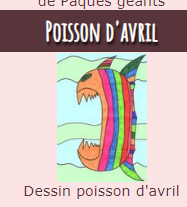 Envoyer votre poisson pour maîtresse.Le château : vidéo@ : château-fort-chevalier-la-recre-des-ptits-loupsLundi 6 avrilMardi 7 avrilJeudi 9 avrilVendredi 10 avrilEtude du son ai-eiFichier de Kimamila p :18Ex : 1 à 5 Ecriture fiche n°1 ai -eiLecture Album chapitre 4(Questions de compréhension)L’accord du nom :P :15 ex7-8-9 (Kimamila)Lecture 73Etude du son ai -eiP :19 lire le tableau bleu Ecriture : ai n°2Cahier orange :Dictée : du lait- la reine-la semaine. La reine aime son palais.Ecrire une phrase avec : une reine.Lecture 74Etude du code ai-eiKimamila p :19 ex 6-7-8Compréhension écriteKimamila p :20 (Caroline)Lire le texte et répondre aux questions 1 à 3Lecture 75Etude du code : FP :24 ex 1-2-3-4Ex1 (mots à dire)Feuille-soif-affiche-fromage-gaufre-facile-voiture-forêt)Ecriture Fiche n°1  (f et faucon)Ecrire une phrase avec le mot :  fauconProduction d’écrit :P : 21 n°4-5-6Lecture 76Pepit.beLe nombre du jour : 93Le décomposer et l’écrireLeçon 73 Problèmes multiplicatifsPepit.be   Addition (+3+4+5)Le nombre du jour : 94Le décomposer et l’écrireLeçon 74 Problèmes à 5 étapes Pepit.be  Exercices diversLe plus grand, le plus petit Le nombre du jour : 95Le décomposer et l’écrireLeçon 75 Math aventures Le carnavalPepit.be   Avant et après le nombreLe nombre du jour : 96Le décomposer et l’écrireLeçon 76 Je fais le pointPepit.be   Additions ranger par résultatQuestionner le mondeQu’est-ce qu’un château fort ?P :10 -11 (Kimamila)Art visuel :  DéfiRéaliser une maquette de  château . Faire une photo !P : 17 (s’en inspirer sans pour autant utiliser les feuilles) cartons… objets..Choix des matériaux à votre dispositionActivité sportive au choix@ :PapapositiveDans le moteur de recherche : 14 façons de faire bouger les enfants.